OMB No. 3245-0017         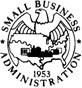 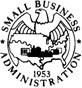 Fecha de vencimiento: 11/30/2024 Agencia Federal para el Desarrollo de la Pequeña EmpresaREQUISITOS ADICIONALES DE SOLICITUDPRÉSTAMO PARA DESASTRES POR DAÑOS ECONÓMICOS (EIDL), yPRÉSTAMO POR DAÑOS ECONÓMICOS PARA RESERVISTAS MILITARES (MREIDL)Un EIDL se limita a proporcionar el capital de trabajo que no está disponible de otras fuentes, según lo determinado por la Administración de Pequeñas Empresas de los Estados Unidos (SBA), para que una empresa elegible continúe sus operaciones hasta que los efectos del desastre declarado hayan pasado.El MREIDL se limita a proporcionar el capital de trabajo que no está disponible de otras fuentes, según lo determinado por la SBA, para un negocio elegible para continuar las operaciones hasta que los efectos de una llamada al servicio activo por un período de más de 30 días consecutivos de un empleado esencial han pasado.El SOLICITANTE debe ser una pequeña empresa o una pequeña cooperativa agrícola, tal como se define en las normas de tamaño publicadas por la SBA, o una organización privada sin ánimo de lucro elegible de cualquier tamaño.El SOLICITANTE debe demostrar que el daño económico alegado es sustancial y es consecuencia directa de la catástrofe declarada. En el caso del MREIDL, el solicitante debe demostrar que el daño económico alegado es sustancial y es consecuencia directa de la llamada de un empleado esencial. Un daño económico importante significa, por lo general, una disminución de los ingresos de las operaciones o del capital de trabajo, con el resultado de que la empresa no puede cumplir con sus obligaciones y pagar los gastos de funcionamiento ordinarios y necesarios en el curso normal del negocio.El formulario 1368 es necesario para una solicitud de aumento de préstamo por daño económico cuando no se dispone de la documentación justificativa.PROPORCIONE LA SIGUIENTE INFORMACIÓN ADEMÁS DE LOS REQUISITOS DE LA "SOLICITUD DE PRÉSTAMO PARA EMPRESAS EN CASO DE DESASTRE", FORMULARIO 5 DE LA SBADatos sobre las ventas mensualesFacilite las cifras de ventas mensuales (puede hacer una estimación si no dispone de los datos reales) desde 3 años antes de la catástrofe hasta el último mes disponible.NOTA: Identifique los presupuestos con una letra "e" minúscula después del número.* NOTA: las cifras totales de cada año deben coincidir con las cifras de ventas de sus declaraciones de impuestos del ejercicio fiscal correspondiente.POR FAVOR, PRESENTE CUALQUIER INFORMACIÓN NARRATIVA O FINANCIERA ADICIONAL QUE CONSIDERE QUE PUEDA AYUDAR A ESTABLECER SU PERJUICIO ECONÓMICOSIGUE AL REVERSOPuede ser útil presentar una proyección financiera que ilustre cuáles serán los ingresos y gastos de la empresa durante el periodo afectado por la catástrofe hasta que se restablezca el funcionamiento normal. Esto no es obligatorio.Este formulario opcional se proporciona para su comodidad.Periodo cubierto por esta proyección. Desde	HastaPOR FAVOR, PRESENTE CUALQUIER INFORMACIÓN NARRATIVA O FINANCIERA ADICIONAL QUE CONSIDERE QUE PUEDA AYUDAR A ESTABLECER SU PERJUICIO ECONÓMICONOTA: La duración estimada para completar este formulario, incluyendo la recopilación de la información y la finalización y revisión de la respuesta, es de 1 hora. Sus respuestas a la información solicitada son necesarias para obtener un beneficio bajo los Programas de Préstamos para Empresas en Caso de Desastre de la SBA. Usted no está obligado a responder a esta recaudación de información a menos que se muestre un número de control válido de la OMB. El número de esta recopilación de información es 3245-0017. Si tiene alguna pregunta o comentario sobre este presupuesto u otros aspectos de esta recopilación de información, póngase en contacto con U.S. Small Business Administration, Director, Records Management Division, 409 3rd Street, S.W., Washington, DC 20416, y/o SBA Desk Officer, Office of Management and Budget, New Executive Office Building, Room 10202, Washington, DC 20503. POR FAVOR, ENVÍE EL FORMULARIO CUMPLIMENTADO DE ACUERDO CON LAS INSTRUCCIONES ANTERIORES. POR FAVOR, NO ENVÍE LOS FORMULARIOS A LA OMB.MesAño fiscalAño fiscalAño fiscalAño en curso/ hasta la fecha* SumasVentas (ingresos) netasMenos el costo de los activos vendidosGanancia total   Menos los gastos    Sueldos de los ejecutivos      Sueldos de los funcionariosPublicitariaRentaUtilidadesInterésImpuestosEl seguroOtros gastosGastos TotalesBeneficio Neto <Pérdida> antes de impuestos